ГОСУДАРСТВЕННОЕ ОБЩЕОБРАЗОВАТЕЛЬНОЕ УЧРЕЖДЕНИЕ ЛУГАНСКОЙ НАРОДНОЙ РЕСПУБЛИКИ  «БРЯНКОВСКАЯ СПЕЦИАЛИЗИРОВАННАЯ ШКОЛА №1»МЕТОДИЧЕСКАЯ РАЗРАБОТКАКЛАССНОГО ЧАСА:«15 февраля - День вывода советских войск из Афганистана»Подготовили:Шубная В.В.Скуридина Е.В. Тема: «15 февраля - День вывода советских войск из Афганистана»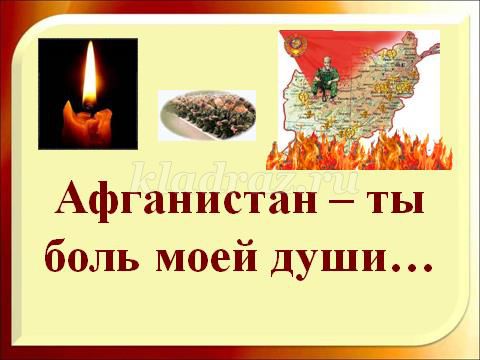 Вспомним всех поименно,                                Вспомним сердцем своим.                               Это нужно не мертвым,                               Это нужно живым…Цели:- показать  мужество и героизм советского воина-интернационалиста;- воспитывать уважение  к памяти подвига советского солдата;- способствовать осознанию чувства гордости за прошлое свое страны.Приборы и материалы: эпиграф к занятию, проектор, ноутбук, 2 стенгазеты с фотографиями воинов-интернационалистов, наших земляков, презентация, видеоматериалы, аудио.   Ход классного часа: Матюша Елизавета:Я не знаю, зачем и кому это нужно,Кто послал их на смерть недрожавшей рукой,Только так беспощадно, так зло и ненужноОпустили их в Вечный Покой!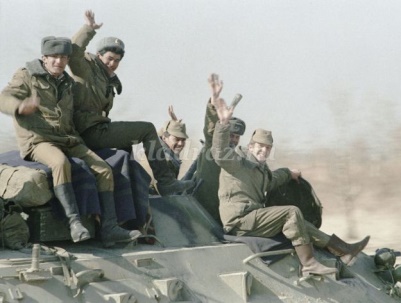 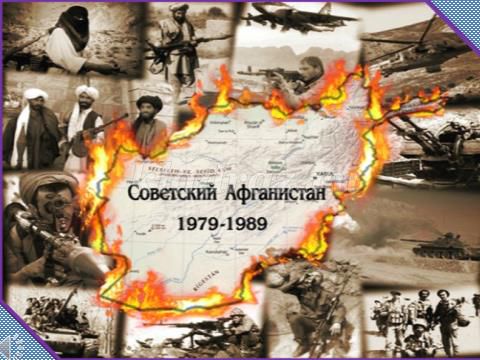 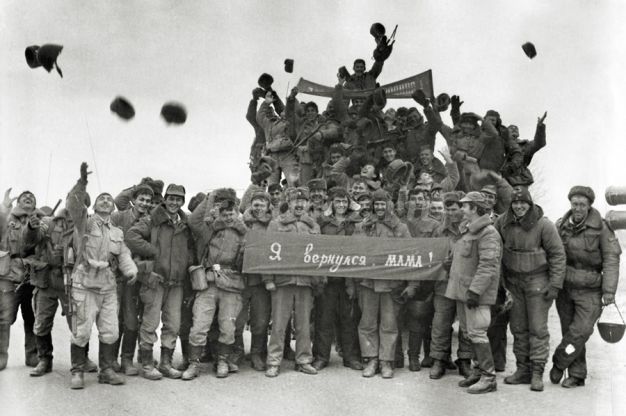 Слово учителя 1:Добрый день! Дорогие ребята, уважаемые гости,  сегодня наш тематический классный час посвящен 34 годовщины вывода
Ограниченного континента советских войск из Афганистана.Тему этого классного часа была выбрана не случайно… Во-первых,  хотелось бы познакомить вас с историей этой войны, которая длилась долгих 10 лет, с 1979 по 1989 год. Во-вторых,  хотелось бы познакомить вас с воинами-интернационалистами, которые исполняли свой интернациональный долг на территории этого государства, нашими земляками, одним из которых был мой родной брат Романюк Игорь Валерьевич.Слово учителя 2:   	Война в Афганистане продолжалась с 1979 - 1989 гг. Она длилась девять лет, один месяц и девятнадцать дней. В декабре 1979 г. советское руководство приняло решение о вводе войск в Афганистан. Ввод и размещение контингента советских войск в Демократическую Республику Афганистан проводились с 25 декабря 1979 года   до  середины января 1980 года.  В его состав входили  управление 40-й армии с частями обеспечения и обслуживания, 4 дивизий, 5 отдельных бригад, 4 отдельных полков, 4 полков боевой авиации, 3 вертолетных полков, трубопроводная бригада, бригада материального обеспечения  и некоторые другие части и учреждения. Абрамова Руслана:Очень страшно становится, Если слышишь жуткое слово – война.
Над планетой, под целым миром.
Тянет черные руки она.
Разве это нужно кому-то,
Чтоб горели огнем города.
Чтобы дети прятались в страхе,
И забыли про свет навсегда.
Я хочу, чтоб сияло солнце,
Но не только над нашей страной,
Чтобы дети на всей планете  
Улыбались вместе со мной.Слово учителя 2:Почтим память тем, кто не вернулся с Великой Отечественной войны, Афганской, Таджикской, Чеченской войны, кто погиб в Беслане минутой молчания.Минута молчания «Бой метронома».Харчук София:Основные задачи перед бойцами Советской Армии:1.Ликвидация бандитских формирований.2.Провод колонн с продуктами для местных жителей, помощь им.3.Провод колонн с горючим.4.Охрана специалистов.5.Прочёска кишлаков, операция по изъятию оружия.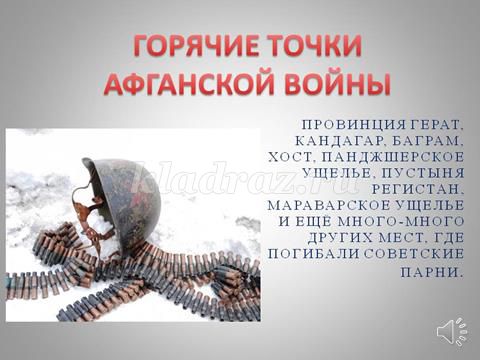 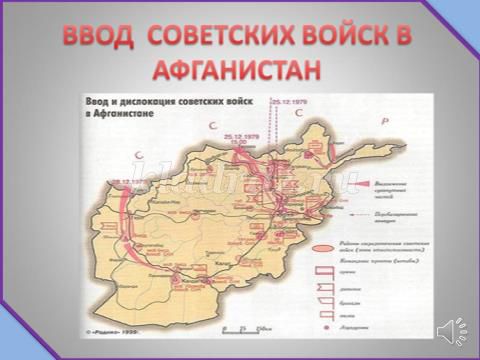 Пребывание советских войск в Афганистане и их боевая деятельность условно разделяются на четыре этапа. 1-й этап: декабрь 1979 г. - февраль 1980 г. Ввод советских войск в Афганистан, размещение их по гарнизонам, организация охраны пунктов дислокации и различных объектов. Кузниченко Доброслав:2-й этап: март 1980 г. - апрель 1985 г. Ведение активных боевых действий, в том числе широкомасштабных, совместно с афганскими соединениями и частями. Работа по реорганизации и укреплению вооруженных сил Демократической Республики Афганистан.Гришко Евгений :3-й этап: май 1985 г. - декабрь 1986 г. Переход от активных боевых действий преимущественно к поддержке действий афганских войск советской авиацией, артиллерией и саперными подразделениями. Применение мотострелковых, воздушно-десантных и танковых подразделений, главным образом в качестве резерва и для повышения морально-боевой устойчивости афганских войск. Подразделения спецназначения вели борьбу по пресечению доставки оружия и боеприпасов из-за рубежа. Продолжалось оказание помощи в развитии вооруженных сил ДРА. Состоялся вывод 6 советских полков на Родину. Феник Полина :4-й этап: январь 1987 г. - февраль 1989 г. Участие советских войск в  проведении афганским руководством политики национального примирения. Продолжение поддержки боевой деятельности афганских войск. Подготовка советских войск к возвращению на Родину и осуществление полного их вывода. 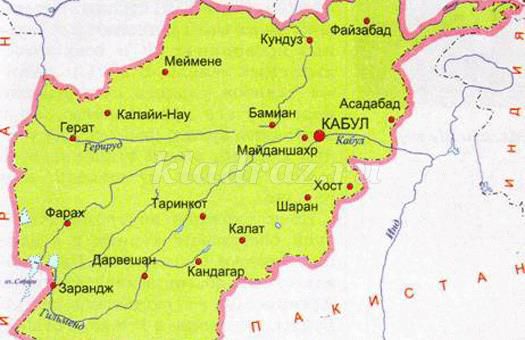 Просмотр Видео « Афганистан, 1979-1989 "Мы интернационалисты" Краткая история войны »Слово учителя 1:Всего за период с 25 декабря 1979 год по 15 февраля 1989 год в войсках, находившихся на территории Демократической Республики Афганистан, прошли военную службу 620 тысяч военнослужащих.  Из них в соединениях и частях Советской Армии – 525  тыс. человек  (в том числе 62,9 тыс. офицеров), в пограничных и других подразделениях КГБ СССР - 90 тыс. человек, в отдельных формированиях внутренних войск и милиции МВД СССР  -  5  тысяч человек. Кроме того, на должностях гражданского персонала в советских войсках за этот период находилась 21 тыс. человек. Ежегодная среднестатистическая численность войск Советской Армии составляла 80-104 тыс. военнослужащих и 5-7 тыс. человек гражданского персонала. Слово учителя 2:Общие людские потери (убиты, умерли от ран и болезни, погибли в результате катастроф, происшествий и несчастных случаев) Советских Вооруженных Сил вместе с пограничными и внутренними войсками составили 15 051 человек. При этом органы управления, соединения и части Советской Армии потеряли 14 427 человек, подразделения КГБ - 576 человек, формирования МВД - 28 человек, другие министерства и ведомства (Госкино, Гостелерадио, Министерство строительства и др.) - 20 человек. Ведущий – 1:За весь период войны в Афганистане пропали без вести и оказались в плену 417 военнослужащих, из которых в ходе войны и в послевоенное время были освобождены и вернулись на Родину 130 человек. По состоянию на 1 января 1999 г. в числе не вернувшихся из плена и неразысканных оставалось 287 человек.Просмотр Видео «Хроника Афганской войны»Нередко звучат песни, привезенные из боевых точек, или написанные уже здесь. В этих песнях поют о Родине, долге, любви, товарищах, которых уже нет в живых.Исполнение песни «Память»  ученицей 9-А класса, Профатиловой Альбиной. (автор: Олег Гонцов).Харчук София:         Война не только забирает наших парней, но и возвращает их в мирную жизнь уже другими. Почему другими? Да потому что, каждый из тех, воевавших в Афгане, имеет долг перед жизнью. Долг, который выражается в том, чтобы заново ценить жизнь, потому что Бог ее сохранил для тебя, не отобрав на войне. Приносить пользу обществу в труде, растить детей, помогать старикам и немощнымСлово учителя 1:15 февраля – особый день для воинов – интернационалистов, для тех, кто видел ужасы этой войны.  Это дата начала вывода советских войск из Афганистана. Об этих войнах ни на день не умолкает спор, хотелось бы услышать ответы ребят: - Как вы думаете, участие в войнах и вооруженных конфликтах есть добро или зло для наших солдат?- Не напрасны ли были эти жертвы?- Закалила или, напротив, исковеркала души и судьбы солдат война?- Кто знает воинов – афганцев города Брянки , кто отдал честь, молодость Афганистану?  Как устроилась их жизнь?- Кто не вернулся с Афганской войны?Матюша Елизавета:Проблема человеческих взаимоотношений всегда актуальна, особенно на войне. И все те, кто был там – это герои, в большей или меньшей степени. Но есть и такие герои, которые получили это звание посмертно….Среди участников в Афганской войне есть много и наших земляков, Брянковчан, которые исполняли свой интернациональный долг:Черненький Роман;Бысов Валерий Евгеньевич;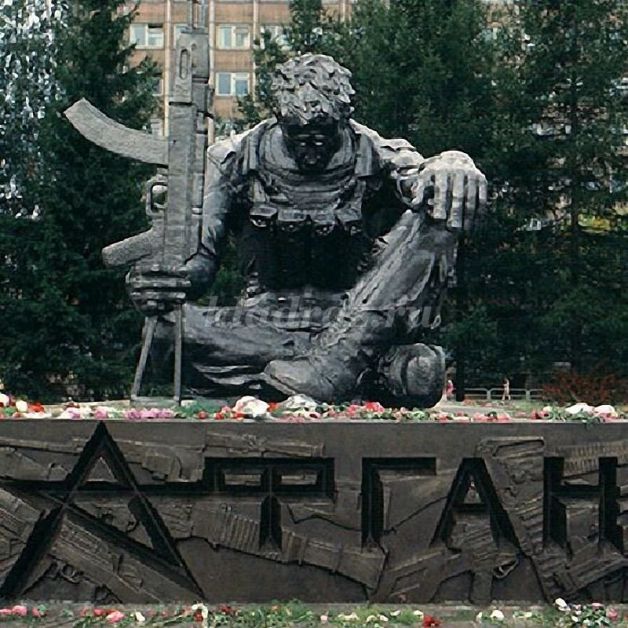 Химушкин ЮрийКравцов Александр ВладимировичРоманюк Игорь ВалерьевичПисарев Павел Викторович и многие другие, не все, к сожалению, вернулись живыми… А те, кто остался жив, не очень охотно вспоминают страшные дни, не любят говорить об этом.Проценко Александр: Сколько нами пройдено дорог,  
За судьбу чужую, долю чью-то. 
Здесь своя по Родине любовь, 
С мирной жизнью ты ее не путай. 
Пролетят пейзажи, как во сне, 
Горные пустыни, перевалы. 
Порохом пропахли на войне, 
И машины наши, и привалы. 
И пока у нас – то пот, то кровь,  
За судьбу чужую, долю чью-то. 
Здесь своя по Родине любовь, 
С мирной жизнью ты ее не путай.Просмотр Видео: Воспоминания рядового о службе в Афганистане (1979-1989). "Вход в Панджшер"Кузниченко Доброслав: Всего лишь час до вылета нам дан, 
Всего лишь час последней передышки. 
Сказали нам: летим в Афганистан. 
В Кабул летят вчерашние мальчишки. 
Сегодня мы не пишем не строки. 
И, куполам свою судьбу доверив, 
Опустимся в афганские пески, 
И сапогами скалы будем мерить…Просмотр Видео: Воспоминания офицера Вертолётного полка. Афганиская война(1979-1989). Харчук София:Вот так заканчивалась девятилетняя, никем и никому не объявленная, героическая и трагическая война русских и афганистанцев,  которая стоила  СССР около 15 тыс. человек. Но в памяти наших людей ей еще жить долго, потому что ее история написана кровью солдат и слезами матерей, обелисками с жестяными звездочками и ворвавшимися фронтовым ветром в нашу жизнь песнями. И уж навечно останется война в душах вышедшего из нее поколения, опаленного огнем и усвоившего ее военные и нравственные уроки.Гришко Евгений :Однако мир в Афганистане не наступил. Поддержка моджахедов извне не прекратилась — продолжилась война уже между моджахедами и просоветским правительством.Через несколько лет в Кабул и другие города были введены войска стран Запада. Президентом был провозглашен Хамид Карзай. В Афганистане установился неустойчивый мир, нападения талибов на оккупационные силы продолжились.Сражения кончаются, а история вечна. Ушла в историю и афганская война. Но еще долго станут тревожить всех нас голоса погибших и живых – ведь  войны не проходят бесследно.Героическая и трагическая не только из-за обелисков, она длилась в два раза дольше, чем Великая Отечественная. Никем и никому не объявленная, она требует глубокого осмысления. Потому пусть память прокручивает: что было? Как было? И так ли было?..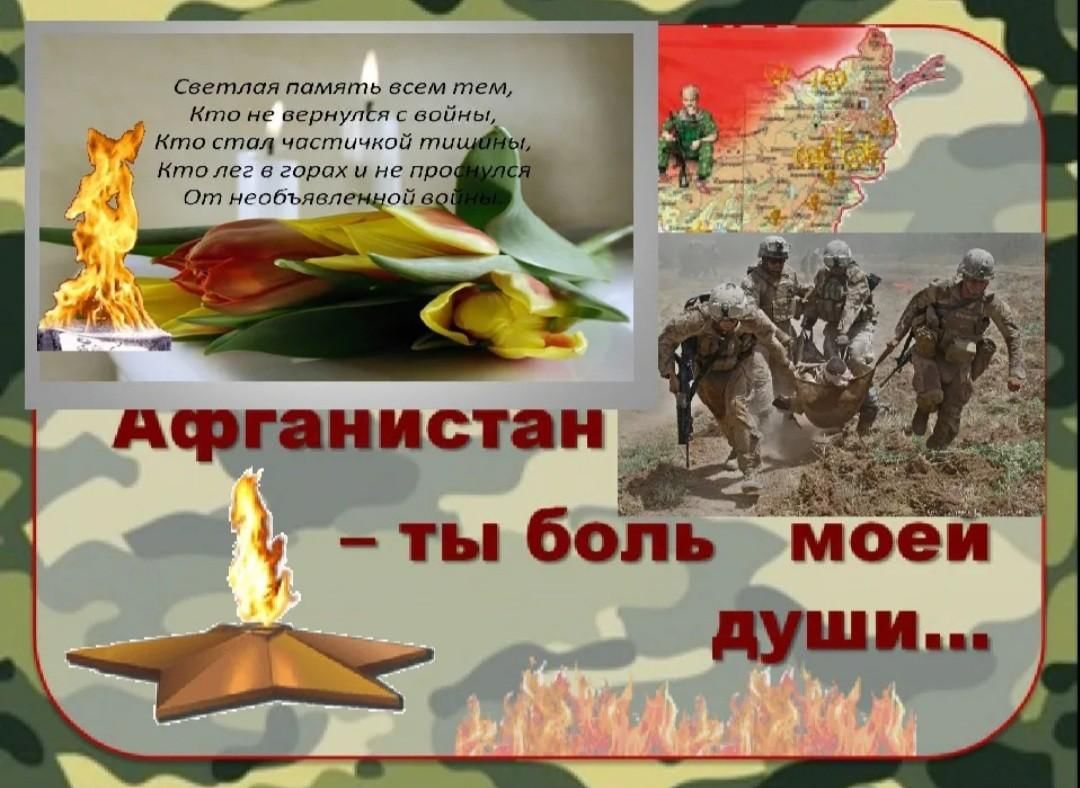 Просмотр Видео «Мы уходим…»Слово учителя 1:- Какие же выводы мы сделаем из сегодняшнего нашего классного часа?Ответы учащихся:1.     Прошлая жизнь людей нашей Родины – это наша история, и мы должны ее знать.2.     Мы должны знать не только победные , но и горькие, страшные страницы истории.3.     Наши сегодняшние знания о войне в Афганистане формируют наше отношение к старшему поколению.4.     Сегодняшний разговор воспитывает чувство уважения к участникам афганских событий.5.     Мы должны помнить об этом, чтобы не оборвалась ниточка связи между прошлым, настоящим и будущим.6.     Планете нужен мир. Скажем войнам «Нет!».О войне говорить тяжело, но мы не имеем права забывать о ней. О тех, кто не вернулся, и о тех, кто вернулся с искалеченной душой. Но, несмотря на все жизнь продолжается, продолжается своими контрастами: черное – белое, темное – светлое.Изготовление  в память о погибших «КРАСНЫЙ Тюльпан»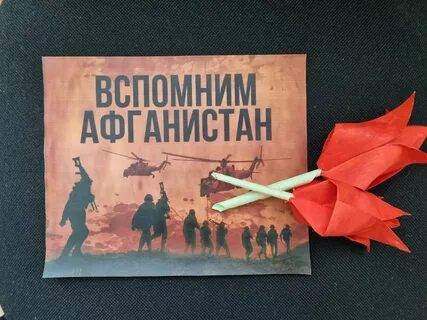 Слово учителя 2:Время и история всё расставит по своим местам. Афганистан не должен уходить из памяти. Тяжелейшим итогом афганской войны является гибель наших солдат и офицеров. Слово учителя 1:Афганистан – это боль, скорбь, память. Это война, в которой наши ребята были просто солдатами… Именно этими словами мне хотелось бы закончить сегодняшнюю нашу встречу:За то, чтоб кто-то нес в руках цветы,
В своих руках они держали автоматы.
Не для войны рождаются солдаты,
А для того, чтоб не было войны.Приложение 1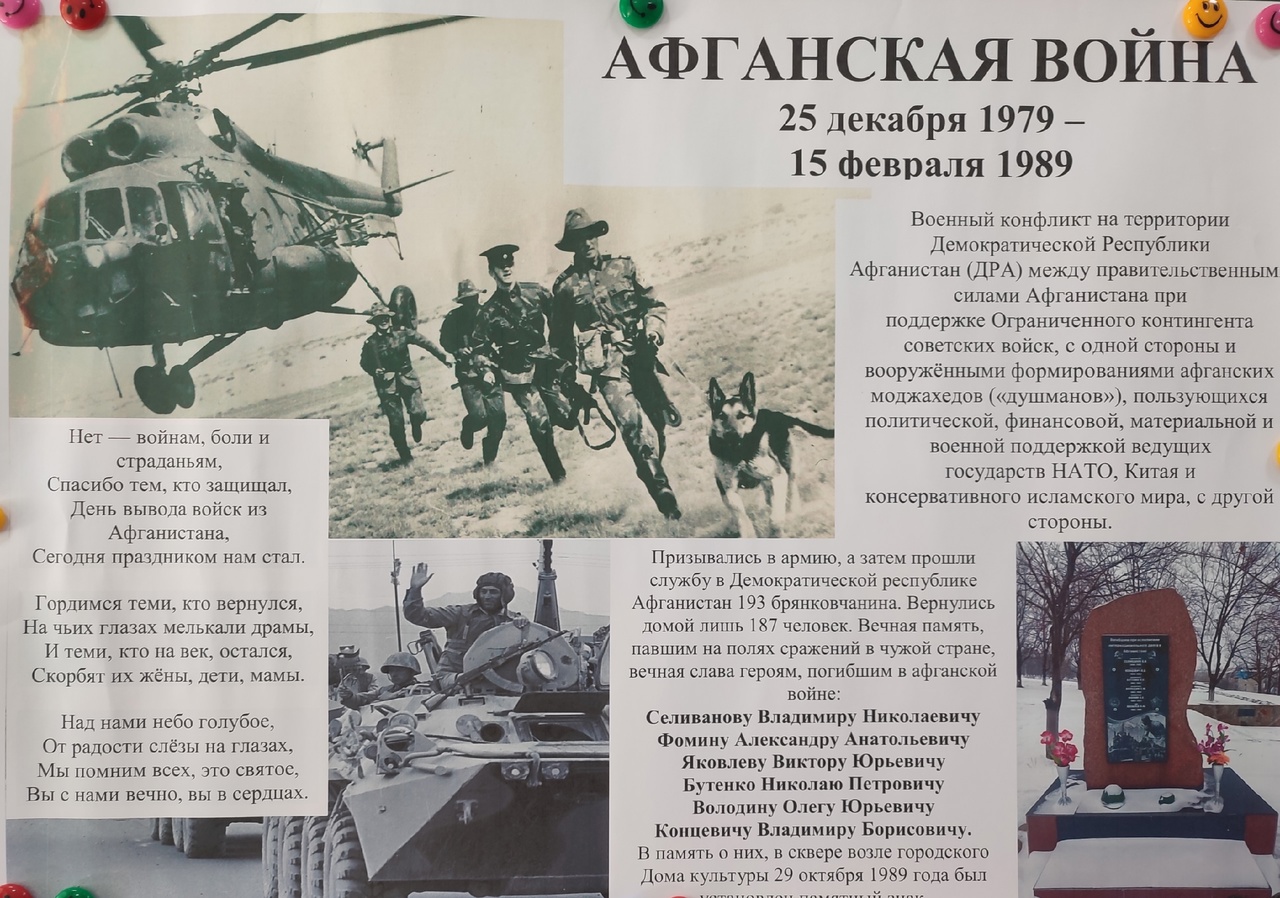 Приложение 2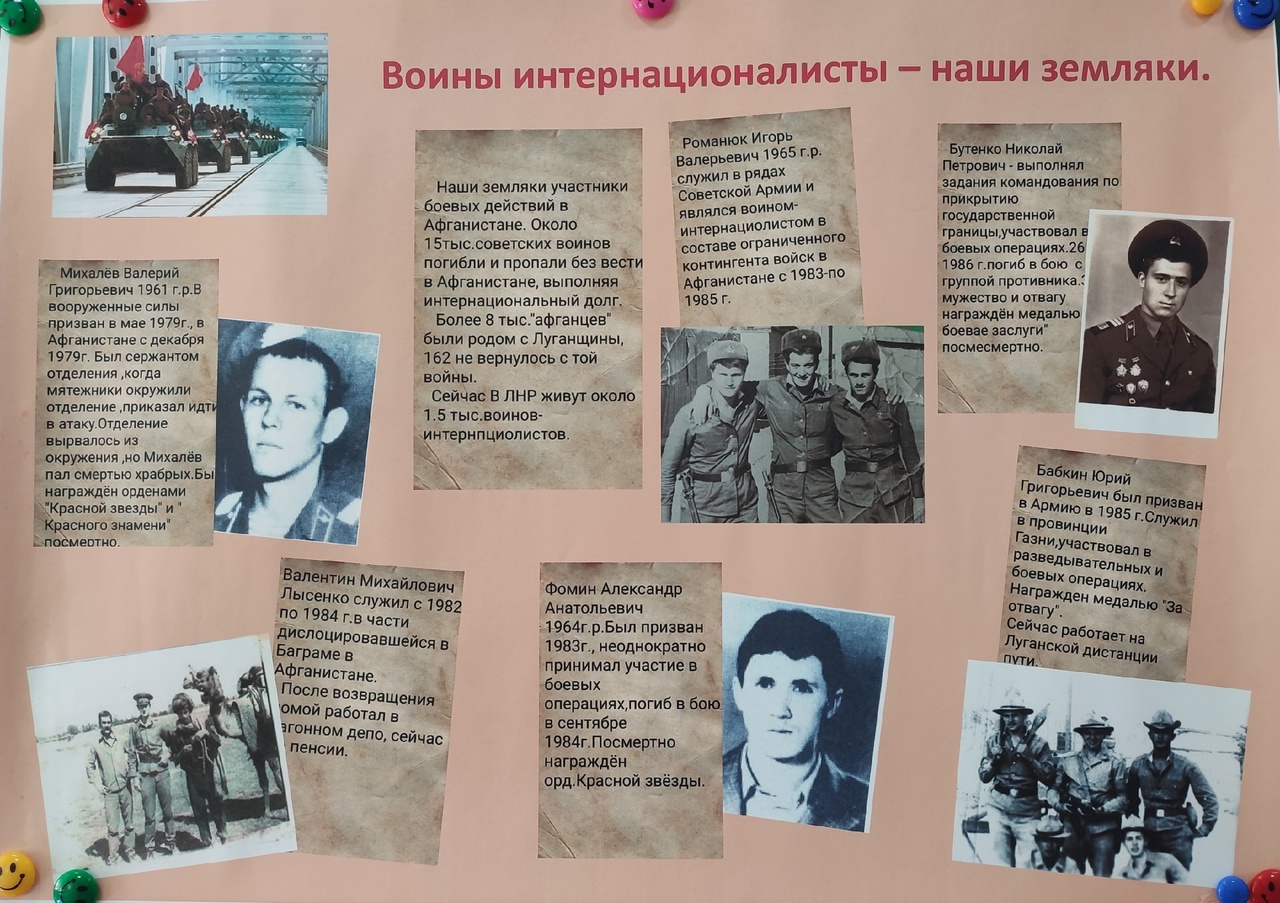 Приложение 3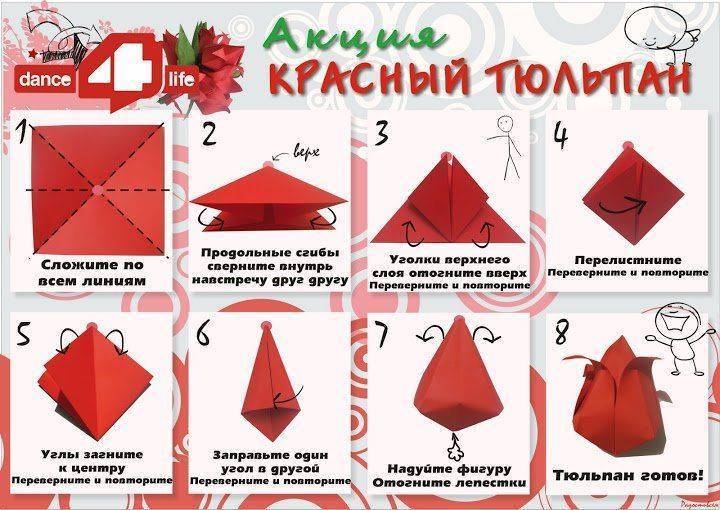 Приложение 4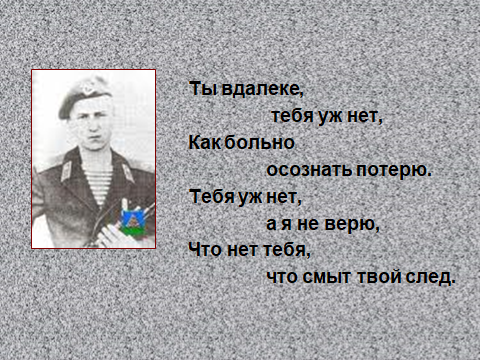 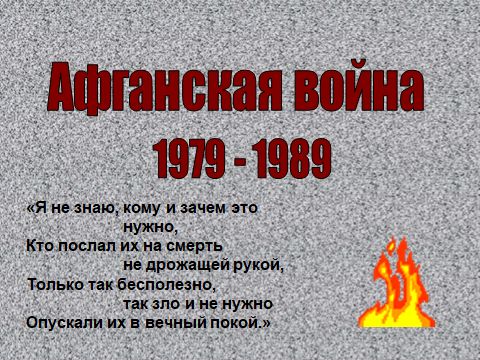 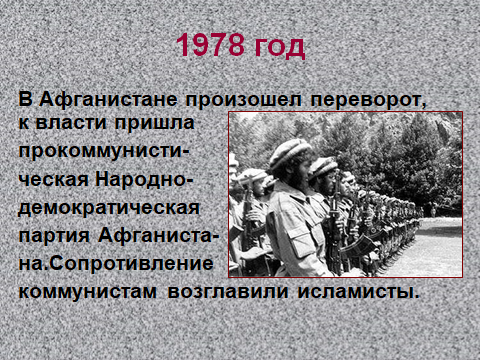 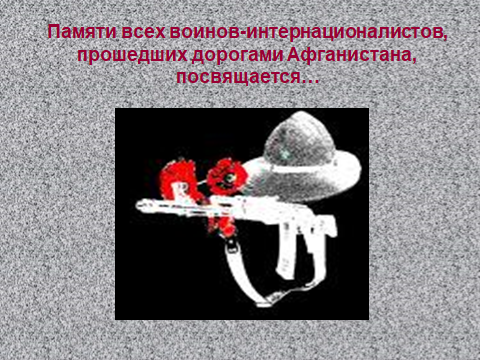 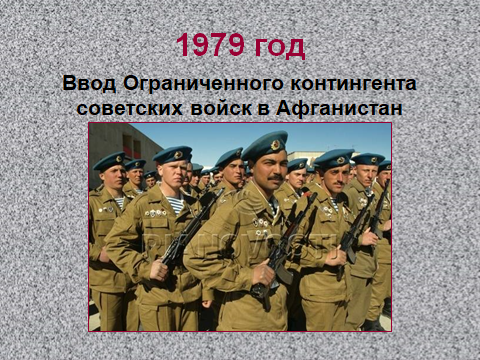 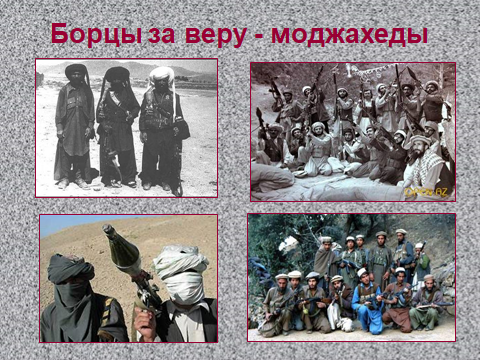 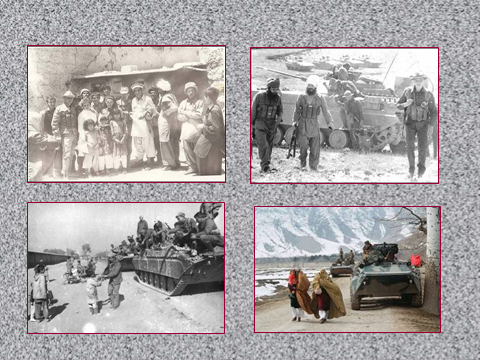 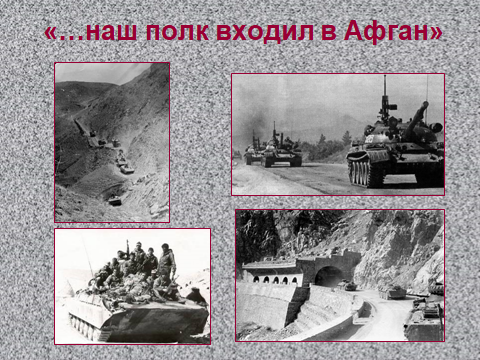 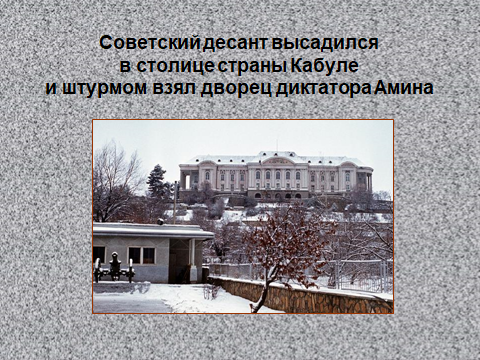 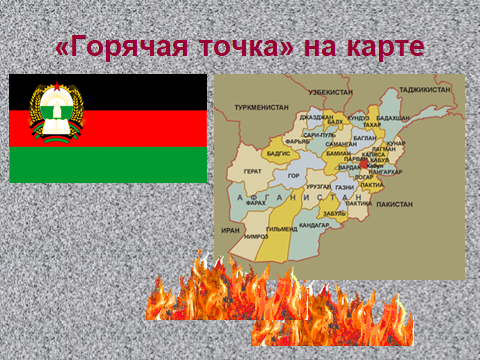 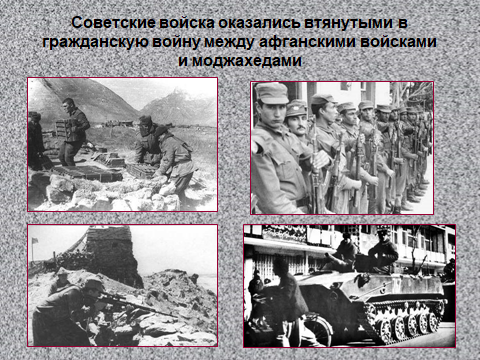 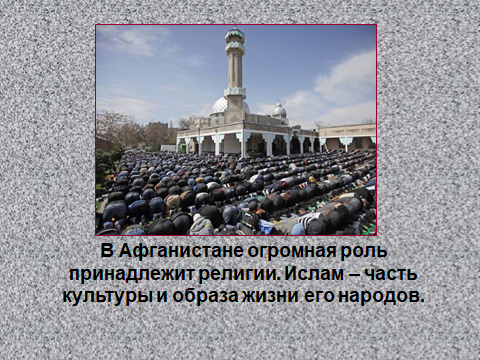 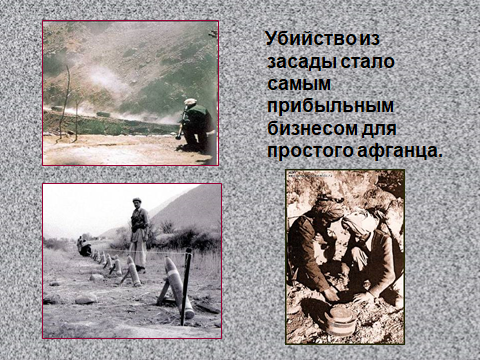 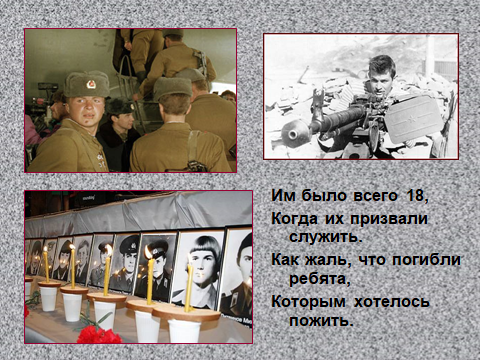 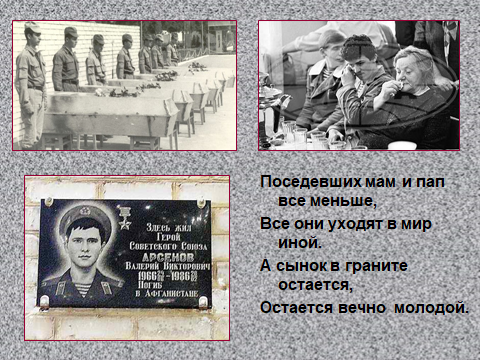 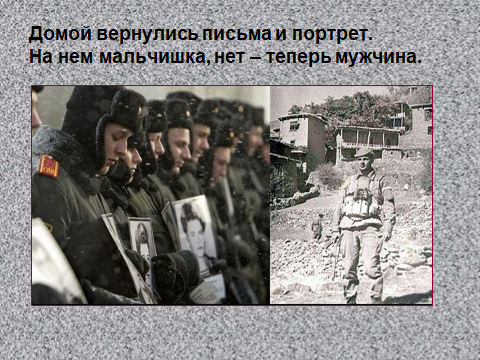 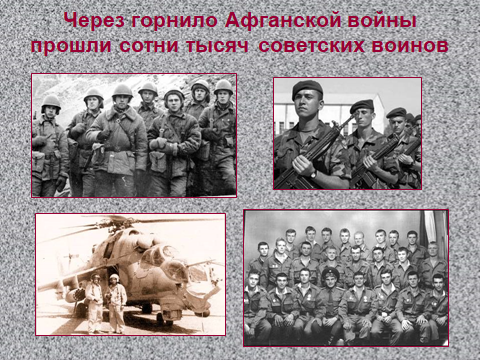 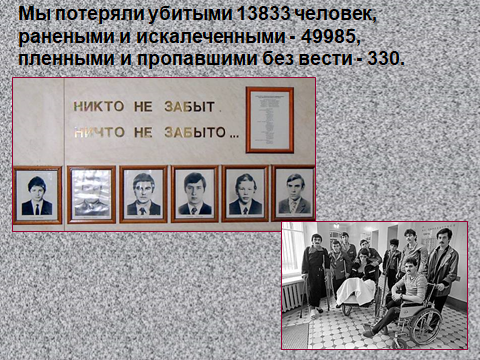 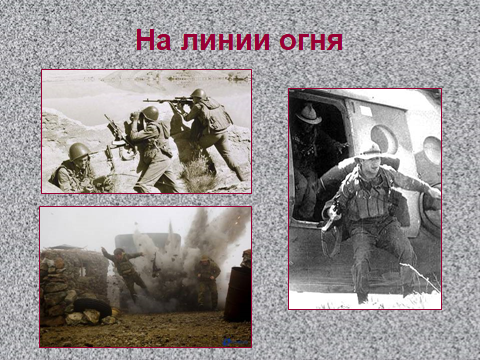 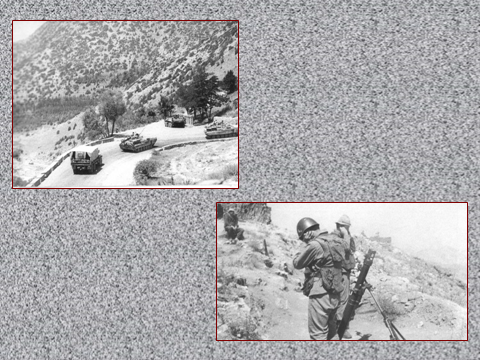 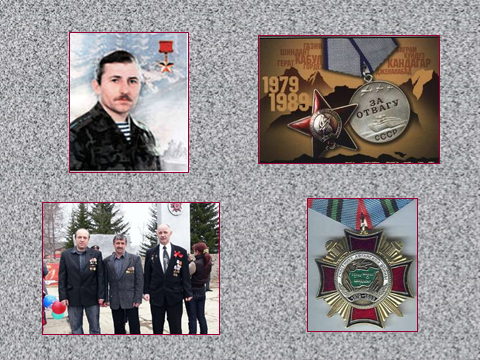 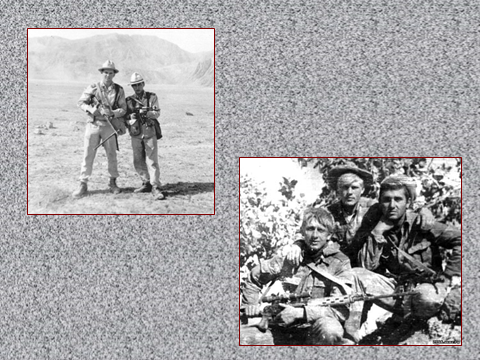 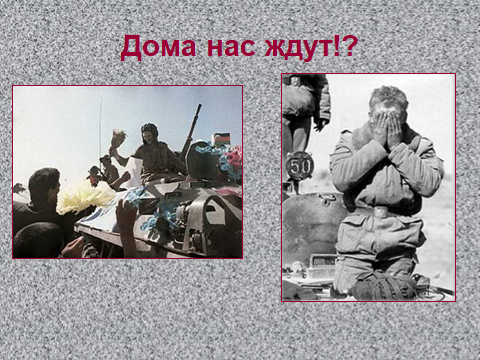 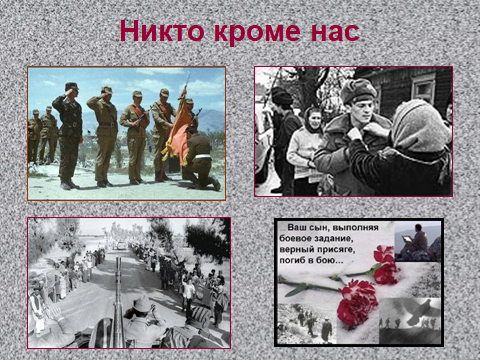 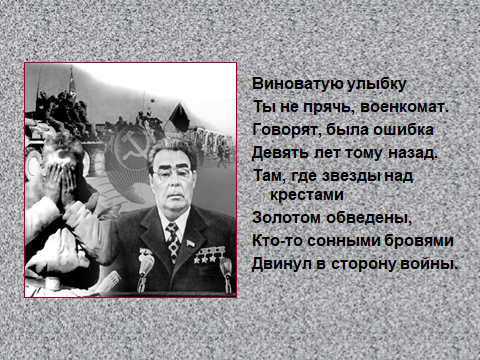 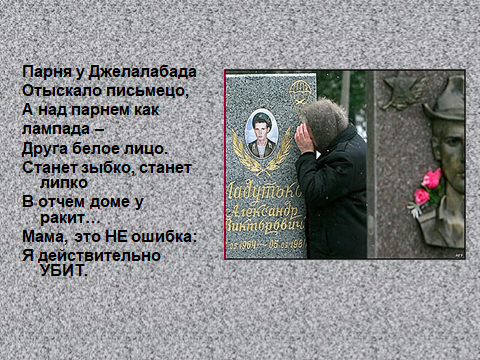 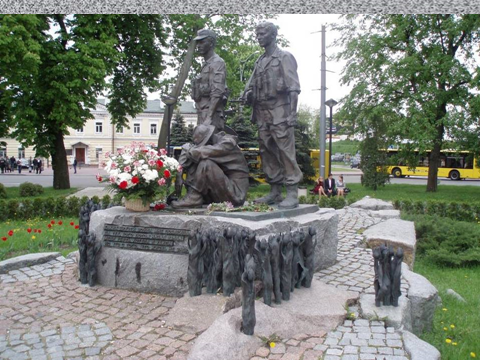 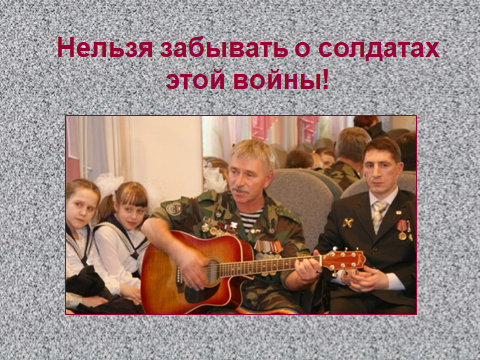 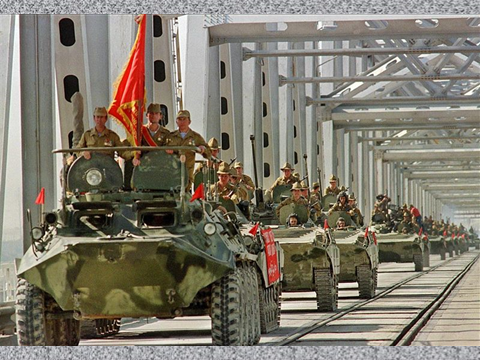 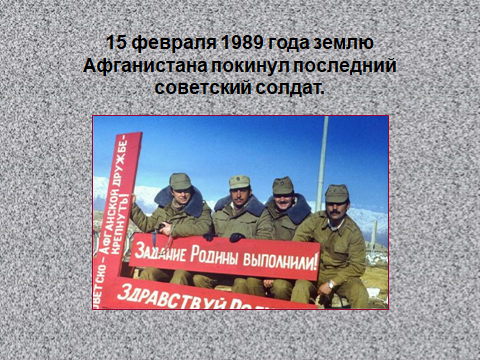 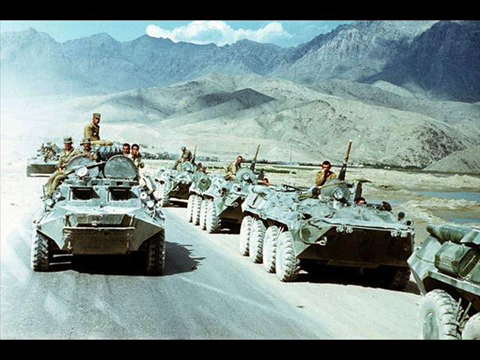 